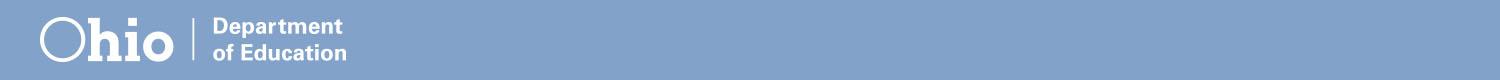 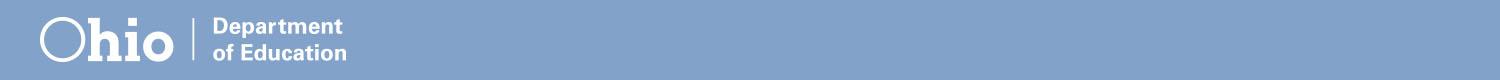 MÓDULO 7: CONFIANZAACTIVIDADES DOBRE CONFIANZASer confiableLlevar un cuadernillo con el rótulo “Confía en mí” para escribir todo aquello a lo que se compromete para no olvidarse.Utilizar el sentido común.Ver “competencia”.Mantener la confidencialidadIntervenir con el personal/los padres cuando no se mantenga la confidencialidad.Confiar en usted mismo.Reflejarse en personas que hayan logrado metas importantes.Tener confianza en su confiabilidad, juicio, palabras, acciones.No dudar en pedir disculpas.Ser honesto acerca de las demandas de su tiempo y lo que usted puede lograr.Usar estrategias con base científica en el caso de la instrucción académica y de la conducta, los programas escolares, la intervención, etc.ESCUCHAREscuchar el consejo y las experiencias de los demás.Usar a expertos si fuera necesario.Comprometerse con una visión.Promocionar a IDEA.Leer bibliografía actual sobre las prácticas de las asociaciones.Incorporar las prácticas de las asociaciones.RECURSOS:Henderson, Anne T., Mapp, Karen L., Johnson, Vivian R., & Davies, Don  (2007).  Beyond the Bake Sale: The Essential Guide to Family-School Partnerships.  NY: The New Press.Turnbull, Ann, Turnbull, Rud, Erwin, Elizabeth J., Soodak, Leslie C., &Shogren, Karrie A.  (2015). Families, Professionals, and Exceptionality (7th ed.).  NJ: Pearson Education, Inc.